ПАКЕТ ПАРТНЕРАСо стороны Организатора1.Публикация логотипа на сайте форума, в заставке форума на экране форума в конференц-зале и онлайн трансляции. 2.Справка о компании из уст модератора.  Со стороны Партнера1.Публикация анонса в рассылках, на сайте, в соцсетях.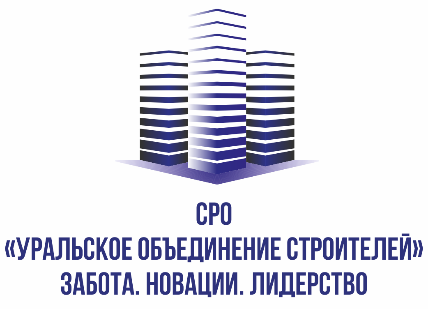 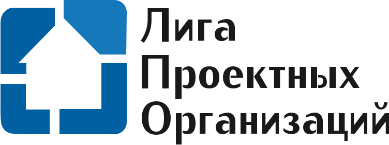 620109, Россия, Свердловская область, г. Екатеринбург, ул. Токарей, д.68, оф.201.  Тел. +7 (343) 226-11-22620109, Россия, Свердловская область, г. Екатеринбург, ул. Токарей, д.68, оф.201.  Тел. +7 (343) 226-11-22www.s-r-o.ru                                                                                                                                               www.souzlpo.ru www.s-r-o.ru                                                                                                                                               www.souzlpo.ru 